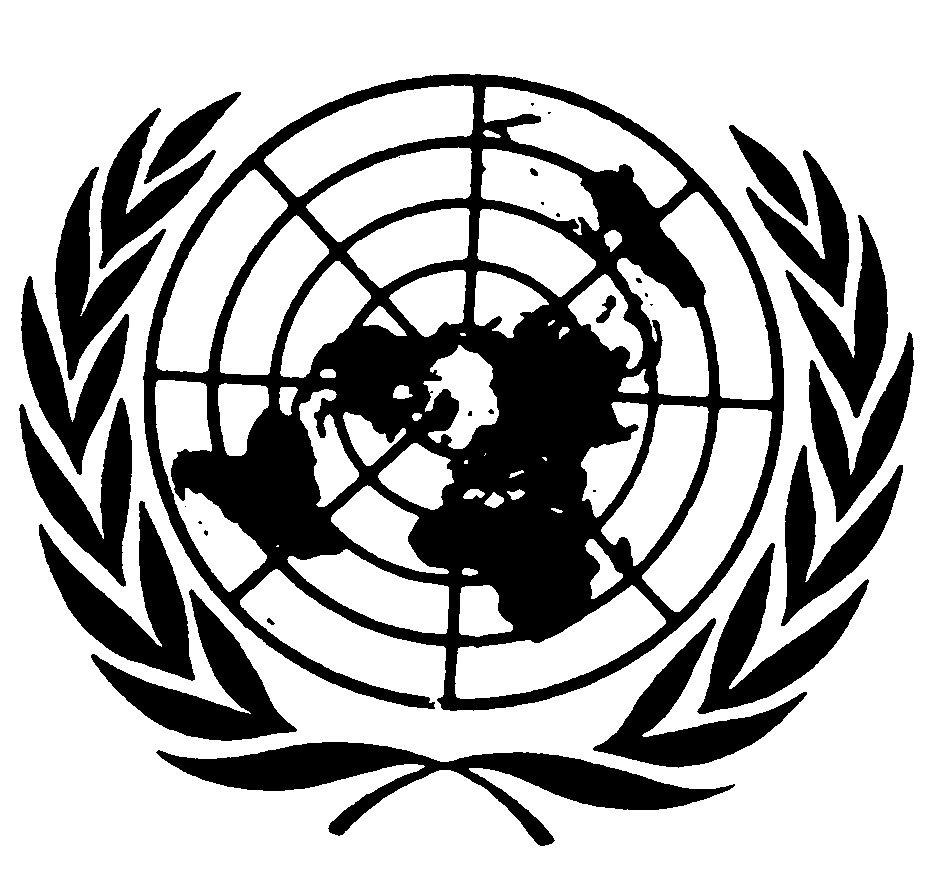 Distr.
GENERALCRC/C/SLV/Q/3-4
de octubre de 2009Original:  ESPAÑOLCOMITÉ DE LOS DERECHOS DEL NIÑO
53.º período de sesiones
11 a 29 de enero de 2010APLICACIÓN DE LA CONVENCIÓN SOBRE LOS DERECHOS DEL NIÑOLista de cuestiones que deben abordarse al examinarel tercer y cuarto informe periódico de El Salvador (CRC/C/SLV/3-4)Parte IEn esta sección se pide al Estado Parte que presente por escrito información adicional y actualizada, de ser posible antes del 19 de noviembre de 2009Sírvanse indicar si la Convención sobre los Derechos del Niño ha sido invocada directamente ante los tribunales nacionales y, de ser así, sírvanse ofrecer ejemplos de dichos casos.Sírvanse indicar los aportes de la Ley de Protección Integral para la Niñez y Adolescencia (LEPINA) en relación a la implementación de la Convención.En qué aspectos el Estado arte considera que el Código de Familia debe adecuarse a la Convención?Sírvanse explicar las medidas adoptadas para cerrar las brechas en la inversión en la infancia, indicando cómo el gasto público se distribuye: entre las zonas urbanas y rurales; a nivel central y local; en las comunidades campesinas e indígenas; entre niños y niñas.Sírvanse informar al Comité sobre el rol rector, los recursos y la capacidad efectiva de coordinación del Consejo Nacional de Niñez y Adolescencia (CONNA) que contempla la LEPINA. Como se coordinan los niveles central y local? Sírvanse proporcionar información sobre la creación de juntas departamentales y comités municipales de protección de niñez y adolescencia, y sus funciones y recursos para la implementación de los derechos del niño.Sírvanse proporcionar información adicional sobre las actividades y los recursos de que dispone la Procuraduría para la Defensa de los Derechos Humanos (PDDH) y su coordinación con las instituciones municipales de derechos humanos. Tiene la competencia para recibir quejas (incluyendo las de los propios niños/as), procesarlas y monitorear las políticas de infancia?Sírvanse indicar al Comité los logros obtenidos a través de la implementación del Programa de retorno “Bienvenido a casa” dirigido a los niños y niñas retornados.Sírvanse clarificar los objetivos y alcances de los programas/proyectos de prevención, rehabilitación y reintegración para los miembros de maras y pandillas.Sírvanse proporcionar más información con respecto a los procesos de capacitación sobre derechos humanos y justicia juvenil reimpartido a los funcionarios de policía y a los funcionarios de los centros de internamiento de adolescentes (dónde se han denunciado violaciones de derechos del niño) así cómo sobre las medidas tomadas para investigar, castigar y evitar impunidad de policías involucrados con grupos criminales;Sírvanse indicar al Comité cmo la Comisión Nacional para la Cultura y el Arte (CONCULTURA) promueve la identidad y los derechos indígenas.Sírvanse proporcionar al Comité más información sobre las medidas de prevención y atención destinadas a los niños en situación de calle.Sírvanse informar al Comité sobre los avances y el estado actual de la situación con respecto a la búsqueda de niños desaparecidos durante el conflicto armado interno. Al respecto, sírvanse proporcionar información sobre el cumplimiento de la sentencia de la Corte Interamericana en el caso de la desaparición de las hermanas Serrano-Cruz.Expliquen brevemente al Comité cuál es la legislación vigente en el Estado Parte con relación a la prohibición del castigo corporal en el medio familiar.Sírvanse indicar al Comité las cuestiones que afectan a los niños que el Estado parte considera prioritarias y que requieren la máxima atención en relación con la aplicación de la Convención.Parte IIEn esta sección se invita al Estado Parte a actualizar brevemente (en tres páginas como máximo) la información proporcionada en su informe en relación con:Los nuevos proyectos de ley o leyes promulgadas;Las nuevas instituciones y planes;Las políticas aplicadas recientemente;Los programas y proyectos realizados recientemente, y su alcance.Se invita asimismo al Estado Parte a que indique, si procede, si esos proyectos de ley o leyes promulgadas, instituciones, políticas aplicadas y programas y proyectos se limitan a determinadas regiones del país.Parte IIIDatos y estadísticas, si se dispone de ellosSírvanse facilitar datos desglosados (por sexo, edad, grupos de personas con discapacidades e indígenas y zonas urbanas o rurales) para los anos 2007, 2008 y 2009 sobre el número y el porcentaje de menores de 18 años que viven en el Estado Parte.A tenor de lo dispuesto en el artículo 4 de la Convención, sírvanse facilitar datos adicionales desglosados para el período 2007-2009 sobre las asignaciones y tendencias presupuestarias (en cifras absolutas y porcentajes del presupuesto nacional) respecto a la Convención, así como las asignaciones a las autoridades locales, evaluando también las prioridades de los gastos presupuestarios efectuados en relación con los siguientes capítulos:El Instituto Salvadoreño para el Desarrollo Integral de la Niñez y la Adolescencia, como órgano encargado de coordinar la aplicación de la Convención; y cómo el Estado parte asegurará recursos al CONNA;La enseñanza (distintos tipos de enseñanza, a saber: inicial, la básica y la media);La atención a la salud (distintos tipos de servicios de salud, a saber: la atención primaria, los programas de vacunación, las campañas contra el VIH/SIDA, la estrategia contra la malnutrición, y otros servicios de atención de la salud para niños y adolescentes);Los programas y servicios para los niños con discapacidad;Los programas de apoyo a la familia a nivel nacional y local y la protección de los niños que necesitan cuidados alternativos, incluido el apoyo a las instituciones de cuidado residencial y familias acogedoras;El apoyo a los niños y sus familias que viven bajo el umbral de la pobreza; así como el impacto de los fondos (condicionados);Los programas y actividades para la prevención del maltrato infantil, la trata de niños, la explotación sexual y la utilización de niños en la  pornografía y el trabajo infantil, así como para la protección del niño contra esos abusos;La prevención de la delincuencia juvenil, la rehabilitación y la reinserción así como la integración social. Con referencia al maltrato y violencia contra los niños, sírvanse facilitar datos desglosados (por edad, sexo, grupos minoritarios e indígenas y tipos de violaciones señaladas) para los años 2007, 2008 y 2009 sobre lo siguiente:El número de denuncias sobre malos tratos y violencia contra los niños;El número y el porcentaje de denuncias que dieron lugar a una decisión judicial o a otros tipos de seguimiento;El número y la proporción de niños víctimas que han recibido acompañamiento y asistencia para su recuperación.Con respecto a la educación, sírvanse proporcionar datos desglosados (por sexo, edad, grupos minoritarios e indígenas y zonas urbanas o rurales) para los años 2007, 2008 y 2009 sobre los siguientes aspectos:Los porcentajes de matriculación y terminación de los estudios del grupo de que se trate en las escuelas preescolares, primarias y secundarias y en los centros de capacitación profesional;Las tasas de alfabetización de los menores de 18 años;El porcentaje de niños que abandonan la escuela y que repiten curso;La proporción entre maestros y niños.Con referencia a las medidas especiales de protección, sírvanse facilitar datos estadísticos (por sexo, edad, grupos minoritarios e indígenas y zonas urbanas y rurales) para los años 2007, 2008 y 2009 sobre:El número de niños víctimas de asesinatos, las investigaciones llevadas a cabo al respecto y los resultados de estas investigaciones; El número de niños emigrantes que regresan a El Salvador tras haber sido expulsados de los países a los que trataban de emigrar, y el tipo de asistencia que se les proporciona;El número de niños afectados por la migración de los padres y el tipo de asistencia que se les proporciona;El número de niños que trabajan y/o viven en la calle.Parte IVA continuación figura una lista preliminar de las principales cuestiones (que no abarcan las cuestiones indicadas en la parte I) que el Comité tal vez aborde durante el diálogo con el Estado Parte. Esas cuestiones no requieren respuestas por escrito. Esta lista no es exhaustiva, ya que podrían plantearse otras cuestiones en el curso del diálogo.Asignaciones presupuestarias para la infancia.Estrategias de reducción de la pobreza.Derecho a la vida, incluyendo: a) desapariciones de niños durante el conflicto; b) asesinatos de niños.Violencia en el hogar y castigos corporales, abuso y malos tratos.Adopción nacional y entre países.Niños con discapacidades.VIH/SIDA.Atención de la salud y nivel de vida, políticas de reducción de la anemia, malnutrición y de seguridad alimentaria.Salud de los adolescentes, incluyendo salud reproductiva y embarazos precoces.Acceso a la educación y calidad de ésta.Explotación económica, incluido el trabajo infantil.Niños migrantes y sus familias, niños afectados por la migración.Niños en situación de calle.Administración de la justicia juvenil, maras/pandillas y estrategia del Gobierno a este respecto.Explotación sexual, en particular la prostitución infantil y la trata.Niños indígenas.-----